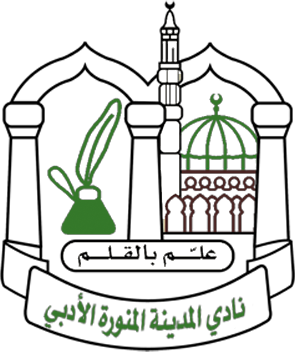 استمارة مشاركة في جائزة نادي المدينة المنورة الأدبي     الرجاء إرسال نسخة ورقية ونسخة إلكترونية من البحث على إيميل النادي أو صندوق البريدإيميل النادي : adabimadina@yahoo.com        صندوق البريد : 750 المدينة المنورة , هاتف : 8471905/014 , فاكس : 8474913/014اسم الباحث كاملاً :اسم الباحث كاملاً :الجنسية : بلد الإقامة : جهة العمل : عنوان البحث :الجوال : الهاتف : الرمز البريدي : صندوق البريد : البريد الإلكتروني: 